Руководителю образовательной организацииЗаявлениефамилияимяотчествоДата рождения:..Наименование документа, удостоверяющего личность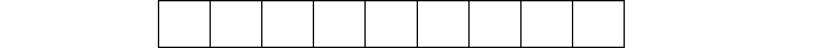 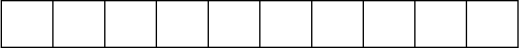 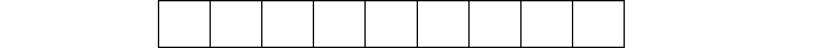 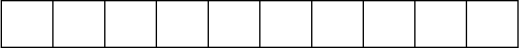 СерияНомер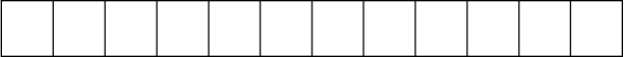 Женский                        СНИЛС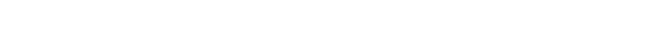 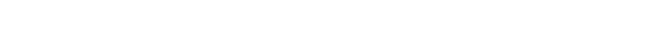 Прошу зарегистрировать меня для участия в итоговомдля получения допуска к государственной итоговой аттестации по образовательным программам среднего общего образования.Прошу для написания итогового сочинения (изложения) создать условия, учитывающие состояние здоровья, особенности психофизического развития, подтверждаемые:копией рекомендаций психолого-медико-педагогической комиссииоригиналом или заверенной в установленном порядке копией справки, подтверждающей факт	установления	инвалидности,	выданной	федеральным	государственным учреждением медико-социальной экспертизыУказать дополнительные условия, учитывающие состояние здоровья, особенности психофизического развитияувеличение продолжительности написания итогового сочинения (изложения) на 1,5 часа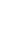 иное (указать при необходимости)_________________________________________________________ _________________________________________________________ _________________________________________________________ _________________________________________________________(иные дополнительные условия/материально-техническое оснащение, учитывающие состояниездоровья, особенности психофизического развития, сдача итогового сочинения (изложения) в устной форме по медицинским показаниям и др.)Согласие на обработку персональных данных прилагается.C Памяткой о порядке проведения итогового сочинения (изложения) ознакомлен (-а)Подпись заявителя	/___________________________ (ФИО)«	»	20	г.Контактный телефонРегистрационный номерМужской